«Согласовано»Председатель студенческого Совета _____________Р.С.Отепов«____»_____________2022 г.ПОЛОЖЕНИЕ о Вечере выдающегося студента- 2022I. Общие положения1.1. 	Настоящее Положение определяет общий порядок организации и проведения конкурса среди обучающихся дневной формы обучения в бюджетном учреждении высшего образования Ханты-Мансийского автономного округа – Югры «Сургутский государственный университет» (далее – СурГУ) «Вечер выдающегося студента» (далее – ВВС).1.2. Конкурс проводится в соответствии с нормативной базой:Федеральный закон от 29 декабря . № 273-ФЗ «Об образовании в Российской Федерации»;Стратегия развития воспитания в Российской Федерации на период до 2025 года (утв. распоряжением Правительства РФ от 29 мая . № 996-р);Указ Президента РФ от 6 апреля . № 325 «О мерах государственной поддержки талантливой молодежи» (в ред. от 25.07.2014 г. № 530); Указ Президента Российской Федерации от 29.05.2017 № 240 «Об объявлении в Российской Федерации Десятилетия детства»;Указ Президента Российской Федерации от 30 декабря 2021 г. № 745 «О проведении в Российской Федерации Года культурного наследия народов России»;Указ Президента Российской Федерации от 02.04.2020 N 239 «О мерах по обеспечению санитарно-эпидемиологического благополучия населения на территории российской федерации в связи с распространением новой коронавирусной инфекции (COVID-19)»;Методические рекомендации Роспотребнадзора МР 3.1/2.4.0178/1-20;Приказ Министра образования РФ № 15 51-68/15-01-15 от 14.07.2003 г. «О развитии студенческого самоуправления в РФ»;Постановление Губернатора Ханты-Мансийского автономного округа –Югры от 25 октября 2021 года № 145 «О дополнительных мерах по предотвращению завоза и распространения новой коронавирусной инфекции, вызванной COVID-19, в Ханты-Мансийском автономном округе – Югре»;Распоряжение Губернатора Ханты-Мансийского АО - Югры от 25 ноября 2021 г. «О проведении в 2022 году в Ханты-Мансийском автономном округе - Югре - Года Здоровьесбережения в Югре»;Рабочая программа воспитания бюджетного учреждения высшего образования Ханты-Мансийского автономного округа – Югры «Сургутский государственный университет»;План мероприятий по воспитательной работе на 2022 учебный год.II. Цели и задачи проведения ВВС2.1. Цель: формирование социокультурной среды в СурГУ и регионе.2.2. Целевая группа: обучающиеся на очной форме (бакалавриат и специалитет) 2.3. Задачи:поощрение обучающихся, имеющих высокую успеваемость в учебе и достижения в научной, спортивной, волонтерской, творческой, проектной деятельности, участники студенческих отрядов;формирование значимых и профессиональных компетенций: активной гражданской позиции, научного мировоззрение, нравственного поведения, развитого	самосознания,	высокой	культуры, способности творчеству	и инновациям, инициативности;создание	условий	для	полноценного	раскрытия	духовных стремлений обучающихся, их творческих способностей;освоение	новых	социальных	навыков	и	ролей, повышения конкурентоспособности в условиях социального партнерства;формирование положительного имиджа обучающихся СурГУ в вузе и за его пределами;мотивация обучающихся к социально активному образу жизни.Время и место проведения ВВС3.1. Награждение   обучающихся	проводится 25 мая 2022 г. в 16:00 в театре СурГУ (пр-т Ленина, д.1).ОргкомитетЧлены Оргкомитета:- Отдел организационно-массовой работы;- Отдел по социальной поддержке обучающихся;- Отдел молодежных инициатив;- Студенческий совет.Функции Оргкомитета:- составление плана подготовки и проведения;- определение порядка и размера финансирования;- приобретение наградной продукции;- осуществление общей координации и контроля;- осуществление информационного сопровождения;- осуществление работы по привлечению партнеров и спонсоров.Принципы награжденияВыявление обучающихся для награждения основано на принципах:- законности; - гласности;- прозрачности;- поощрения исключительно за особые личные заслуги и достижения;- стимулирования эффективности и качества учебы.Основанием для награждения являются итоги 2-х предыдущих сессий (копия зачетной книжки), награды, дипломы, благодарственные письма, письма-вызовы, положения о мероприятиях, заработанные обучающимися СурГУ за период с 10 мая 2021 года по 10 мая 2022 года (включительно).Подсчет баллов обучающийся производит самостоятельно.Для награждения претендент должен заполнить минимум 8 (восемь) пунктов (из них минимум 2 (два) должны иметь городской тип мероприятия) в заявке (Приложении 2). (Протокол № 38 заседания студенческого Совета СурГУ от 17.04.2018 г.)Общая сумма баллов должна составлять не менее 50 (пятидесяти).Выявление самых активных обучающихся производится путем подсчета баллов согласно рейтингу (Приложение 1) по форме заявки (Приложение 2). При равенстве баллов после подведения итогов, организаторы имеют право ввести дополнительное поощрение.Виды награжденийСтароста академической группы автоматически получает дополнительно 10 баллов, при этом участие в институтских и общеуниверситетских старостатах не учитывается146.1. Результат деятельности (Р)15 от мероприятия оценивается следующим образом: 6.2.  Оценка публикаций. За изданную книгу присуждается 5 баллов, за статью – 1 балл, так же оценивается условия авторства: если книга/статья личная +1 балл к основным баллам, если в соавторстве – 0,5 баллов плюсуются в качестве отдельного мероприятия по форме заявки (Приложение 2). 6.3.  Награды/премии оцениваются по типу: Баллы плюсуются в качестве отдельного мероприятия по форме заявки (Приложение 2).6.4. Поощрение обучающихся, всех курсов очной формы обучения за активную волонтерскую и   творческую   деятельность,  особые достижения в спорте и науке, проекты, студенческие отряды (ценными подарками, дипломами, сертификатами).Согласно настоящему Положению 20 обучающихся, очной формы обучения, кроме выпускающих курсов (п. 6.3. настоящего Положения), набравшие наибольшее количество баллов, по итогам подсчета рейтинга (п.5.4. настоящего положения), получают бесплатные путевки на летний экскурсионный тур.В список 20-ки лучших попадают обучающиеся не имеющие академической задолженности и выговоров в личном деле.Действие пункта (6.2. настоящего Положения) не распространяется на обучающихся выпускных курсов._______________________________________________________9Расчет производится только при наличии положения о мероприятии. 10Расчет производится только при наличии положения о мероприятии или наличия подтверждающего письма о проведении мероприятия. 12Зимние и летние экскурсионные поездки от СурГУ не учитываются, в том числе там, если там проходят Форумы.13Все проекты рассчитываются по первой части формулы: Бn=ТДхТМ14Данные балы могут быть сняты по ходатайству председателя студенческого Совета СурГУ или заместителя директора по внеучебной работе с обучающимися, если староста не выполняет свои обязанности в полном объеме, либо за непосещение 2х и более старостатов.15Участие в конкурсе «Лучшая учебная группа СурГУ» оценивается в 5 баллов автоматически, по окончании конкурса при определении места производится дополнительный расчет второй части формулы: РхТМ.Награждение обучающихся, занесенных на Доску почета СурГУ.Организаторы вправе утверждать дополнительные подарки и призы для особо отличившихся обучающихся.VII Порядок представления студентов к награждению Обучающиеся очной формы обучения, имеют право претендовать на участие в конкурсе (Приложение 2).Обучающиеся заочной формы обучения, аспиранты, магистранты, интерны, ординаторы, преподаватели не имеют права для участия.7.3. Заместители директоров института\ колледжа по воспитательной работе с обучающимися должны предоставить заявки, списки выдающихся студентов от института и колледжа, с подсчетом баллов, согласно утвержденному рейтингу, не позднее 17:00 часов, 16 мая 2022 г. по форме (Приложения 2,3) в отдел организационно - массовой работы каб. 201, театр СурГУ— Рыбальченко Юлия Сергеевна (т. 8 (3462)76-29-69) или направить  в электронном виде на е-mail: ovro-surgu@mail.ru  с указанием в теме письма «ВВС, заявка , ФИО либо институт/колледж».7.4. Без подписи заместителя директора института, колледжа заявки и списки приниматься не будут. Все заявки и списки предоставляются в бумажном или электронном варианте.7.5 Заместители директоров института и колледжа по воспитательной работе с обучающимися к списку выдающихся студентов предоставляют список распределения обучающихся по следующим видам деятельности: наука, спорт, творчество, актив, учеба, волонтеры, проекты, студенческие отряды (Приложение 3).7.6 Организаторы вправе дополнительно принимать заявки от особо отличившихся обучающихся.VIII Разрешение споров8.1. В случае возникновения вопросов, а также замечаний и предложений по проведению, участники имеют право направить письменный запрос организаторам вечера (г. Сургут ул. Ленина, д. 1, театр СурГУ, каб. 201) по завершению и оглашению результатов в течение 1 рабочего дня после подведения итогов на ВВС. В 3х-дневный срок после получения замечаний, организаторы совместно с заместителем директора института\ колледжа по воспитательной работе готовят письменный ответ с обоснованием результатов победителей.8.2. За дополнительной информацией обращаться в отдел организационно- массовой работы каб. 201, театр СурГУ— Рыбальченко Юлия Сергеевна (т. 8 (3462)76-29-69) или направить вопрос в электронном виде на е-mail: ovro-surgu@mail.ru.Приложение 1 к Положению о Вечере ВыдающегосяСтудента - 2022Подсчет баллов на ВВСПодсчет баллов за участие в различных мероприятиях осуществляется при помощи следующей формулы:Бn=ТDх TM+P x T(1), гдеБn — сумма баллов за n-ое мероприятие; TD — тип деятельности на мероприятии; Тм — повышающий множитель за определенный тип мероприятия; Р — результат участия 1 .Показатель тип деятельности на мероприятии (TD) оценивается следующим образом23. Тип деятельности в бланке «Конференции» автоматически приравнивается к типу «участник» (если студент принимал участие с выступлением), и следующие расчеты также производятся по формуле (приложение, п. 1.). Другие виды участия (секретарь, регистратор, слушатель) не оцениваются.Все достижения должны быть отражены либо в официальной группе ООМР ВКонтакте: https://vk.com/theatre_surgu  либо на официальном сайте университета: http://www,surgu.ru//index.Если на мероприятии студент выполняет несколько типов деятельности (соорганизатор, участник, волонтер), то расчет он производит по тому типу, за который он получит максимальное количество баллов.Расчет производится только для университетских мероприятий в качестве мероприятий, в остальных случаях должно быть подтверждение в виде письма-вызова конкретного студента на конкретное мероприятие в качестве организатора или участника. 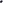 Расчет производится только для университетских мероприятий, в остальных случаях должно быть подтверждение в виде письма-вызова конкретного студента на конкретное мероприятие в качестве соорганизатора.5 Если вы участник какого-либо стороннего общественного объединения, то расчет производится только после того, как между общественной организацией и отделом организационно-массовой работы   заключено соглашение о сотрудничестве, 6 Расчет производится только если вы зритель университетских мероприятий. 7 Данные баллы начисляются единоразово, вне формулы4. Оценка типа мероприятия (ТМ)8 .+ если вы староста академической группы, то вы автоматически получаете 10 баллов, при этом участие в институтских и общеуниверситетских стратостатах не учитывается 14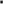 5. Результат деятельности (P) 15 от мероприятия оценивается следующим образом:6. Оценка публикаций - за изданную книгу присуждается 5 баллов, за статью — 1 балл, также оценивается условия авторства: если книга/статья — личная, то к основным баллам добавляется 1 балл, если в соавторстве — то 0,5 баллов и плюсуются в качестве отдельного мероприятия по Приложению 2.8 Расчет производится только для тех мероприятий, за которые студенты не получают денежное вознаграждение, исключение: работа через студенческие отряды.9 Расчет производится только при наличии положения о мероприятии.10 Расчет производится только при наличии положения о мероприятии или наличия подтверждающего письма о проведении мероприятия.11 Участие в   акции «Бессмертный полк»- не засчитывается.Участие в краткосрочных международных, всероссийских, региональных,  окружных и городских  массовых, ежегодных акциях  по типу: «Час земли», «Георгиевская лента»  и пр.  получают 2 балла.12 Зимние и летние экскурсионные поездки от СурГУ не учитываются, в том числе, если там проходят Форумы.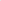 13 Все проекты рассчитываются по первой части формулы: Бn=ТDxТМ .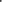 14 Данные баллы могут быть сняты по ходатайству председателя студенческого Совета СурГУ или заместителя директора по внеучебной работе со студентами, если староста не выполняет свои обязанности в полном объеме, либо за непосещение 2-х и более старостатов.15 Участие в конкурсе «Лучшая учебная группа СурГУ» оценивается в 5 баллов автоматически, по окончании конкурса при определении места производится дополнительный расчет второй части формулы: Р хТм .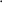 7. Награды/премии оцениваются по их типу:Баллы плюсуются в качестве отдельного мероприятия по Приложению 2.8. Организаторами принимается решение по отнесению тех или иных сертификатов/ курсов /квалификаций к влиянию на профессиональный рост и успешность выпускника. Каждый утвержденный организатором сертификат/ курсы [квалификация оценивается в 2 балла и плюсуется в качестве отдельного мероприятия по Приложению 2.9. Расчет медицинского волонтерства ведется по формуле: 1 час=0,1 балл.10. Для учета академической успеваемости в подсчете баллов необходимо приложить вместе с заявкой на участие ксерокопию зачетной книжки с отметками студента (на каждой страницы обязательно должны быть указаны Ф.И.О. студента) или заверенную выписку с отметками из директората. Каждая отличная сессия оценивается в 2 балла и плюсуется в качестве отдельного мероприятия по Приложению 2.Приложение 2 к Положению о Вечере ВыдающегосяСтудента - 2022ФОРМА - ПРИМЕР ЗАПОЛНЕНИЯ СВЕДЕНИЙна Вечер выдающихся студентов СурГУФИО: Иванова Екатерина ИвановнаФакультет, курс, группа: Институт экономики и управления, 4 курс, гр. 21-23      Ф.И.О. Зам. директора института\колледжа____________	Подпись ____________Приложение 3 к Положению о Вечере ВыдающегосяСтудента — 2022Наименование института\колледжа_______________________________Ф.И.О. Зам. директора института\колледжа_____________ Подпись ____________«Согласовано»Начальник отделаорганизационно-массовой работы __________________Т.Г. Лозовая«____»_____________2022 г.               «Утверждаю»                 И.о.проректора по социальной и                 воспитательной работе                 ____________Л.П. Валикова                «___» ____________ 2022 г.Тип (уровень)Повышающий множительИнститутское91Университетское101,5Городское2Окружное2,5Региональное3Российское125Международное10Участие в проекте135РезультатКол-во балловI место (золото)1II место (серебро)0,7III место (бронза)0,5Спец.приз/спец диплом0,3Тип/уровень награды/премииКол-во балловУниверситетская2Общественная3Ведомственная5Государственная7Международная10Тип деятельностиКоличество баллов за данный типорганизатор31,0соорганизатор40,8участник50,7участник (групповое) 0,6волонтер 0,5судья 0,5зритель60,1наблюдатель ЕГЭ710наблюдатель выборов710Тип (уровень)Повышающий множительинститутское91университетское 101,5городское112окружное112,5региональное113российское11,125международное1110участие в проекте 1З5РезультатКоличество балловI место  (золото)1П (серебро)0,7III (бронза)0,5спец. приз0,3Тип (уровень) награды/премииТип (уровень) награды/премииКоличество балловуниверситетская2общественная3ведомственная5государственная7международная10№п.пМероприятиеТип мероприятия (университетское, окружноеМесто проведения(город)Дата проведенияТипдеятельности на мероприятииРезультаты участияБаллыИтогПервенство СурГУ по легкой атлетикеУниверситетскоег.Сургут12.09.2021Участник2 место1,5 (тип мероприятий)+0,7(результат деятельности 14,2Легкоатлетический кросс, посвященный Дню Бега «Кросс наций»Городскоег.Сургут26.09.2021Участник3 место2+0,5 14,2Открытый Чемпионат округа по легкой атлетике «Открытие зимнего сезона» на дистанции 600 м.Окружноег.Нефтеюганск28.11.2021Участник1 место2,5+1 14,2ЧемпионатРоссии по лыжным гонкамРоссийскоег.Москва30.01.2022Организатор___5+1 14,2Ф.И.О. участникаНоминация к награждениюБаллыИванов И.И.Спорт52Творчество5Учеба6Наука4Волонтерство2Актив9Проекты3Итого81Сидоров И.А.Спорт45……………………